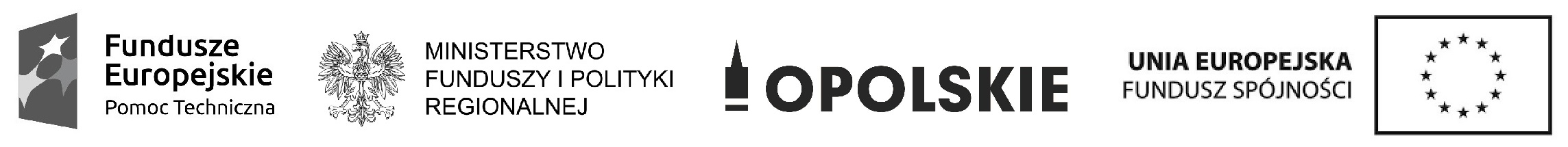 Projekt współfinansowanych w formie dotacji celowej ze środków budżetu Państwa, w tym w 15% ze środków krajowych 
i w 85% ze środków Funduszu Spójności z Programu Operacyjnego Pomoc Techniczna 2014-2020.  Opole, 27 kwietnia 2023 r.Wybór Wykonawcy na „Zakup artykułów wystawienniczo-promocyjnych na potrzeby zadań realizowanych przez Referat Głównego Punktu Informacyjnego o Funduszach Europejskich
 w ramach Programu Operacyjnego Pomoc Techniczna 2014-.Przedmiot zamówienia: Zakup artykułów wystawienniczo-promocyjnych na potrzeby zadań realizowanych przez Referat Głównego Punktu Informacyjnego o Funduszach Europejskich DWF UMWO w ramach Programu Operacyjnego Pomoc Techniczna 2014-2020.Wykaz ofert, które wpłynęły w odpowiedzi na zapytanie ofertowe, wraz ze wskazaniem daty wpłynięcia oferty do Zamawiającego:Rekus Kinga Świderska & Michał Świderski SC
ul. Inowłodzka 5/004, 03-237  Warszawa Oferta wpłynęła: 25 kwietnia 2023 r., godz. 15:27 (drogą elektroniczną)Drukprudnik Rafał Zagórski, 
ul. Słowicza 2 a, 48-200 PrudnikOferta wpłynęła: 25 kwietnia 2023 r., godz. 19:47 (drogą elektroniczną)3R Agencja Reklamowo-Marketingowa Sylwiusz Gruśul. Wilcza 8, 56-120 Brzeg DolnyOferta wpłynęła: 26 kwietnia 2023 r., godz. 07:35 (drogą elektroniczną)DB Unlimited Ludmiła Śnieżko, 
ul. M.Langiewicza 17/1, 02-071 WarszawaOferta wpłynęła: 26 kwietnia 2023 r., godz. 21:21 (drogą elektroniczną)Informacje o wagach punktowych lub procentowych przypisanych do poszczególnych kryteriów oceny i sposobie przyznawania punktacji poszczególnym Wykonawcą za spełnienie danego kryterium.
Oferta w każdym z kryteriów może otrzymać maksymalnie 100 pkt (skala od 0 do 100 pkt).1) CenaKryterium cena zamówienia obliczone będzie według następującego wzoru:                  Liczba punktów = cena najniższa x 100 pkt/cena badanej oferty x 100%Zestawienie ofertWskazanie wybranej oferty wraz z uzasadnieniem wyboru Wybrana oferta:Rekus Kinga Świderska & Michał Świderski SC
ul. Inowłodzka 5/004, 03-237  WarszawaUzasadnienie:Oferta uzyskała największą liczbę punktów w zastosowanym w ogłoszeniu kryterium. LPOFERENTOFEROWANA KWOTA [PLN]LICZBA UZYSKANYCH PUNKTÓWRekus Kinga Świderska & Michał Świderski S.C., Warszawa8240,26100,00Drukprudnik Rafał Zagórski, Prudnik9980,0082,563R Agencja Reklamowo-Marketingowa, Brzeg Dolny14 514,0056,77DB Unlimited Ludmiła Śnieżko, Warszawa9536,1986,41